Задания  для 5А класса на 20.04.2020НЕМЕЦКИЙ ЯЗЫК (группа Садиловой Т.А.)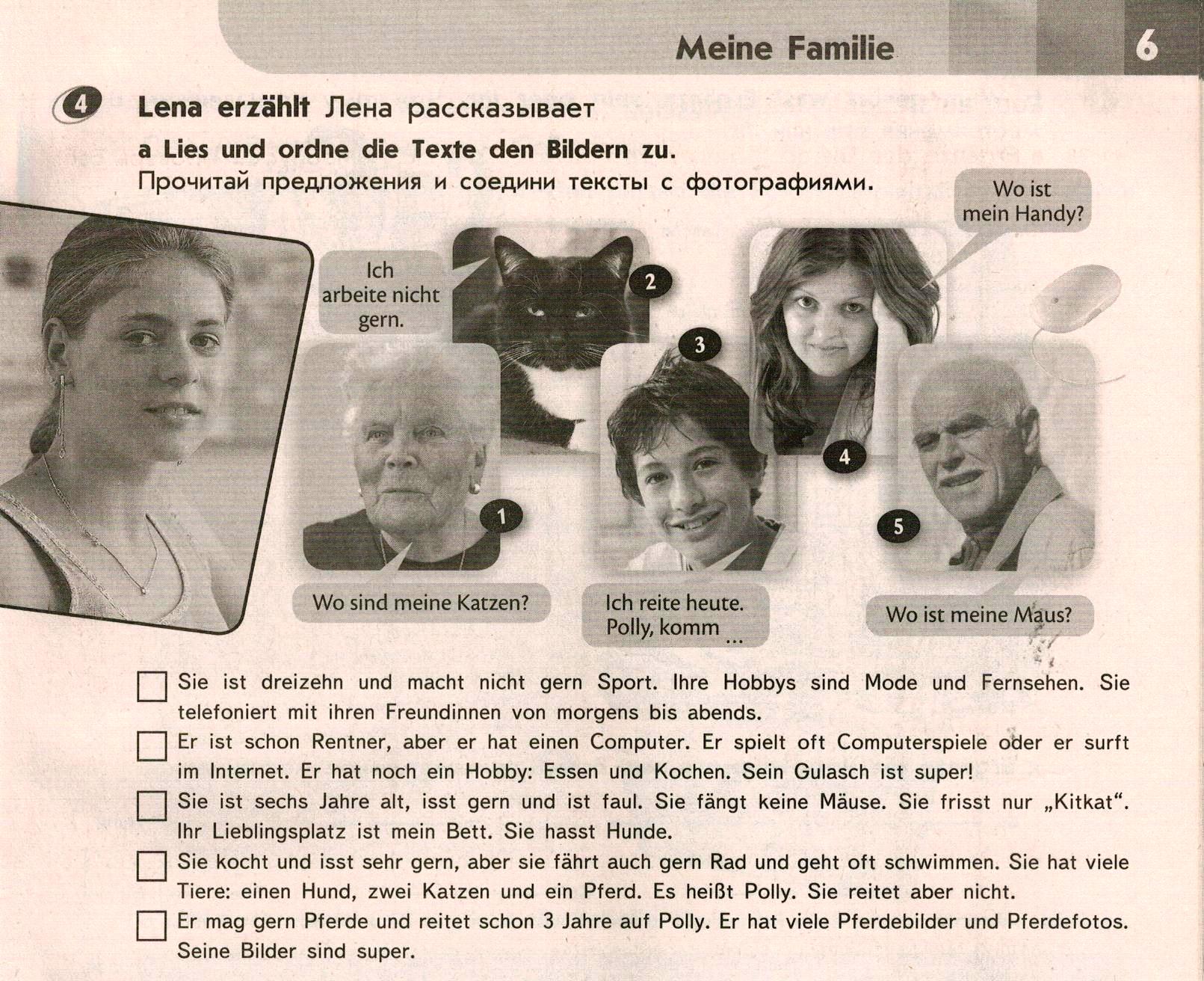 ПредметЗаданиеФорма контроля Математикап.4.13, видеоурок https://www.youtube.com/watch?v=ip7jKYFkSpI№958, №960задания выполнить в тетради, фотографии выполненных заданий прислать учителю на электронную почту olga_shapoval73@mail.ruдо 10 часов  21.04.2020 годаНемецкий языкгруппа Дворяжкиной Е.Ю.стр. 63 №10а прочитать, перевести устно№10b записать вопросы, ответить на них целыми предложениями из текста. Фотостр. 64 №11a первую и вторую фразы записать, выучить наизусть№11b записать лексику с переводом в тетрадь№12a записать с переводом в тетрадьНа контроль только одно упражнение!Выполненное задание прислать учителю на электронную почту distantschool3@yandex.ruСТРОГО до 19.00  20.04.2020  Немецкий языкгруппа Садиловой Т.А.Задание (см. ниже)Прочитать предложения, списать в тетрадь (прописью), в квадратики вставить номера рисунков, которые соответствуют предложениям.Фотографии выполненного задания прислать на электронную почту sadilova62@mail.ru.до 10 часов  21.04.2020 года(при отправке  фотографий  убедитесь, что вы написали  свою фамилию и класс). ТехнологияВидеоурок по теме «Технология приготовления бутербродов» по ссылке https://www.youtube.com/results?search_query=урок+кулинарии+5+классОтветить на вопросы, записав ответы на отдельном листе:Какие продукты используют для приготовления бутербродов?Перечислить способы приготовления бутербродовОт чего зависит качество бутербродов?Приготовить 1-2 закусочных бутерброда.Сфотографировать процесс приготовления блюда 2-3 фото (последнее фото «ВЫ и блюдо)Выполнить задания и отправить ответы и фото работы учителю на электронную почту IZO3new@yandex.ruдо 9 часов  24 .04.2020 годаИнформатика§11, читать, ответить на вопросы 2,3,4Фотографию выполненного задания отправить на электронную почту tasha_light@mail.ru  до 24.04.2020 годаИнформатикаВ графическом редакторе нарисовать открытку к «75 лет  Великой Победе» Если нет возможности выполнить работы в графическом редакторе, то в тетради делаем зарисовку того, что бы вы нарисовали и какими инструментами пользовалисьОтправить на электронную почту tasha_light@mail.ru  до 26.04.2020 годаФизическая культураПосмотреть видео «Осанка как показатель физического развития»https://www.youtube.com/watch?v=7aTWp8P7KM0учебник ФК стр.15-18Ответить на вопросы:1. С чего должен начинаться каждый день?2. Как правильно сидеть за столом? 3. Выполнять комплекс упражнений из видео, ежедневноОтвет на вопрос записать в тетрадь, сфотографировать. Отчет о выполненной работе отправляется родителем  личным сообщением через социальную сеть «Вконтакте» https://vk.com/id18819606   или на электронную почту sv-muratova@yandex.ru, не забываем подписывать работы до 24.04.2020 годаОБЖ «Первая медицинская помощь при ушибах и травмах» стр.159 – 160 Кратко ответить на вопросы после параграфа  Фотографию выполненного задания  отправить сообщением на электронную почту desyatovsckaya@yandex.ru  до 25.04.2020 года